Apstiprināts: LJS SC vadītāja S.Kalniņa – Rutuļa_____________________________2018. gada „ _____” ____________LATVIJAS JŪRNIECĪBAS SAVIENĪBAS  SERTIFICĒŠANAS CENTRSSertificēšanas shēmas komitejasNOLIKUMSVispārīgie jautājumiLatvijas Jūrniecības savienības Sertificēšanas centrs (turpmāk - LJS SC) izveido sertifikācijas shēmas komiteju (turpmāk - SSK), lai atbilstoši standartam LVS EN ISO/IEC 17024:2012 nodrošinātu personāla sertificēšanas shēmas izstrādāšanu, uzturēšanu un validēšanu. SSK ir neatkarīga LJS SC darba grupa, kuras sastāvā ir pieaicināti kompetenti nozares speciālisti -   sertificēti būvspeciālisti ar vismaz 5 (piecu) gadu patstāvīgās prakses pieredzi un nevainojamu profesionālo reputāciju. SSK vada komitejas priekšsēdētājs. SSK sastāvu  apstiprina LJS SC vadītājs. Komitejas locekļu skaitam ir jābūt, ne mazākam, kā  3 (trīs ) cilvēkiem. Komitejas sastāvā darbojas arī SC vadītājs, veicot organizatorisku darbu.  SSK locekļi ir ieinteresēti sertifikācijā un  pārstāv dažādas ieinteresētās  puses: Pārraudzības un kontroles institūcija -  LJS SC;Ostu un jūras hidrotehnisko būvju sertificēto personu ieinteresētās puses – VAS „Latvijas jūras administrācija”,  Firma L4 SIA  un Rīgas brīvostas pārvalde; SSK no sava vidus, atklāti balsojot, ievēl komitejas priekšsēdētāju un apstiprina komitejas Nolikumu. Lēmumus pieņem balsojot ar balsu vairākumu. Komitejas sēdes tiek protokolētas. Protokolu paraksta komitejas priekšsēdētājs. Komiteja lēmumus  pieņem objektīvi un neietekmējami.  Sertifikācijas shēmas komitejas darbība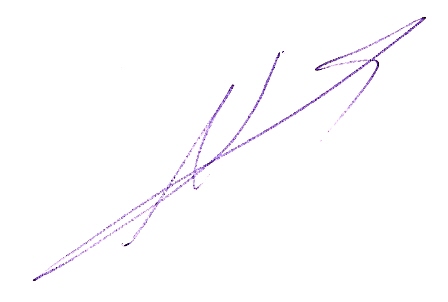 Shēmas komiteja veic sertificējamo personu sertificēšanas shēmas izstrādāšanu un nodod lēmuma pieņemšanai SC vadītājam, veic sertificēšanas politikas izstrādi un saskaņošanu ar procesā iesaistītajām pusēm, seko šīs shēmas uzturēšanai un validēšanai.  Nodrošina, ka:  sertifikācijas process ir neietekmējams attiecībā uz sertifikācijas pretendentiem un būvspeciālistiem, ir saprotams visiem pretendentiem un būvspeciālistiem un nepieļauj sertifikācijas ierobežošanu, pamatojoties uz finansiāliem, politiskiem, vai citiem ierobežojošiem apstākļiem (piederība biedrībām, asociācijām, grupām u.tml.), ir neatkarīgs no apmācības. Shēmas komitejas darbība ir orientēta uz objektīvu un neatkarīgu novērtējumu veikšanu, darba izpildē neietekmējoties no finansiāliem vai politiskiem faktoriem, kā arī  nodrošina objektīvu, neietekmējamu un neatkarīgu sertifikācijas procesu. Nosaka SC pārvaldības pamatprincipus, veic sertificēšanas procesa pārraudzību;Veic   būvniecības speciālistu nepieciešamās kompetences prasību un kritēriju identifikāciju;Analizē un uzrauga būvspeciālistu patstāvīgās prakses uzraudzībā iegūtās informācijas izvērtēšanas godīgumu, neietekmējamību un konfidencialitātes nodrošināšanu;Veic BIS datu drošības un lietošanas tiesību izmantošanas integritātes ievērošanu;Izšķir strīdus un sniedz padomus  SC pieņemto lēmumu sakarā;Ievēro savā darbībā konfidencialitātes prasības un apņemas neizpaust savā darbības laikā iegūto informāciju trešajām personām; Seko līdzi, ka visas apelācijas un sūdzības ir izskatītas konstruktīvā, neietekmējamā un savlaicīgā veidā, sniedzot atbildi iesniedzējam;Shēmas komiteja seko, lai nodrošinātu sertifikācijas shēmas aktualitāti, ievēro SC vadītāja un kvalitātes vadītāja norādījumus par sertifikācijas procesu un, ja nepieciešams, ierosina izmaiņas sertifikācijas shēmā, kā arī atbild, ka   jebkādas ierosinātās izmaiņas  sertifikācijas shēmā tiek nekavējoties saskaņotas un apstiprinātas SSK. 